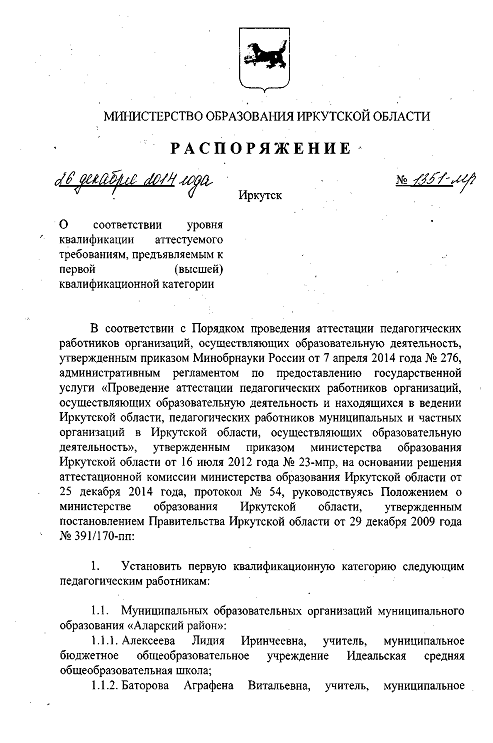 2. Установить высшую квалификационнуюкатегорию следующим       педагогическим работникам:2.23.3. Филиппова Оксана Николаевна, учитель, муниципальное общеобразовательное учреждение Лицей Усть-Кутского  муниципального образования.                   			 Копия   вернаДиректор  МОУ Лицея У КМО			Шерстяникова И. В.